ขั้นตอนการกรอกคะแนนคุณลักษณะใน google sheet (ลิงก์ในไลน์กลุ่มมัธยม)กรอกคุณลักษณะในชีทประเมิน 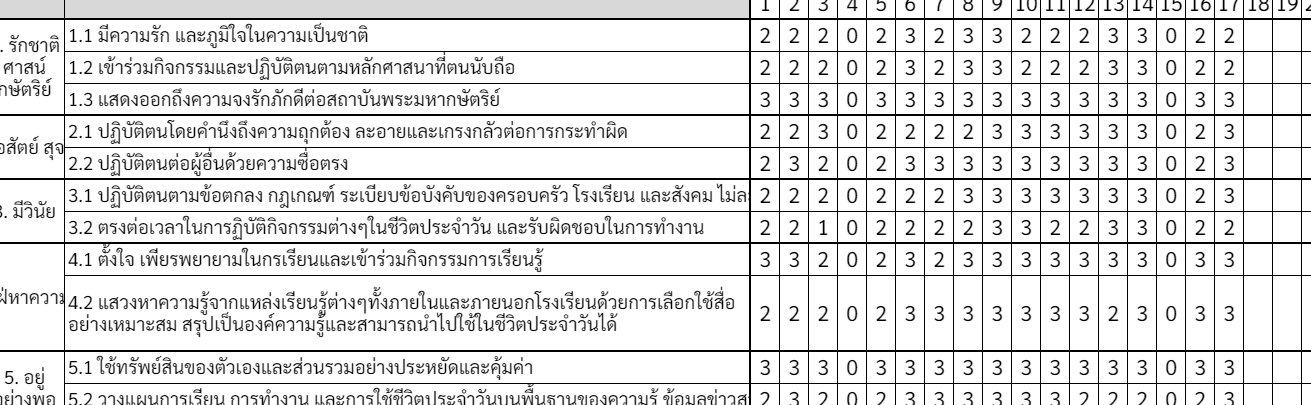 ตรวจสอบรายชื่อนักเรียนในชีทสรุปให้ตรงกับใน ปพ5 แล้วคัดลอกตารางคะแนนไปวางใน ปพ5 โดยเลือก วางแบบพิเศษ ฟอนท์จะเปลี่ยนให้อัตโนมัต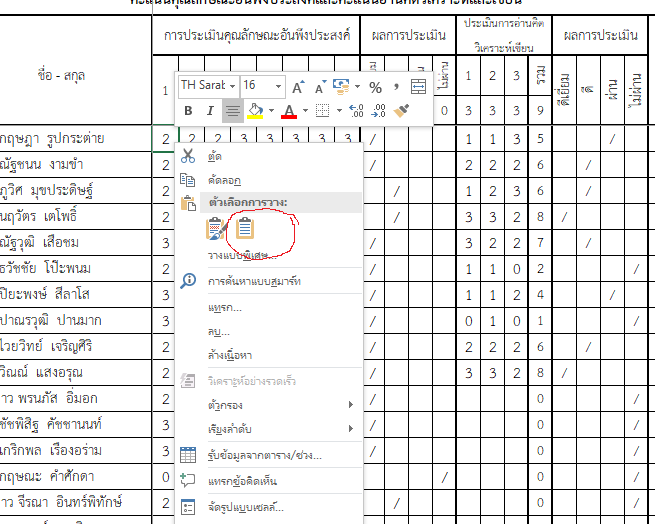 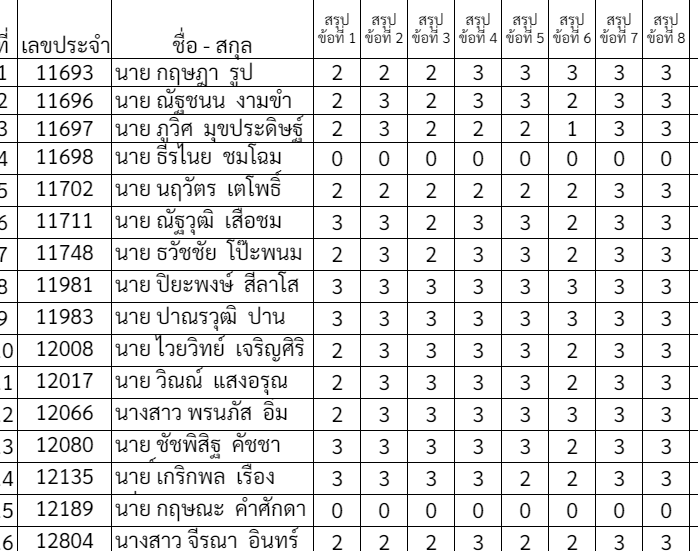 ลบค่าซ้ำออก แล้วตรวจสอบหน้าปกว่าจำนวนนักเรียนถูกต้องหรือไม่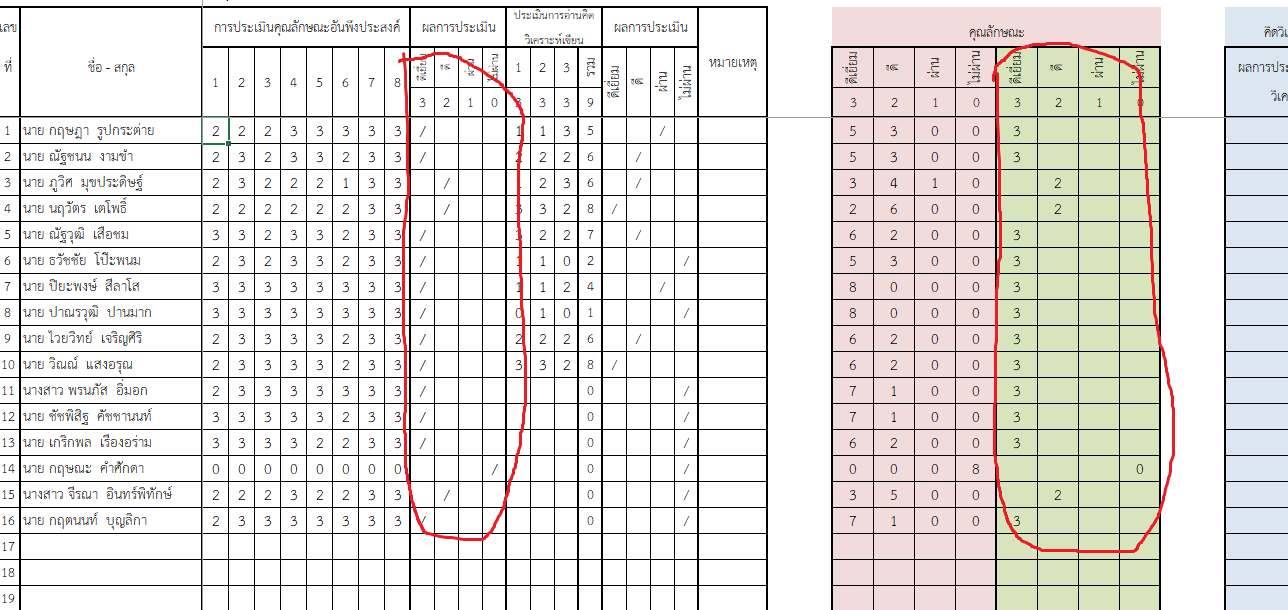 คุณครูผู้สอนสามารถคัดลอกคะแนนคุณลักษณะของแต่ละห้องจากลิงก์ประเมินคุณลักษณะนี้ไปลงใน ปพ5 ในรายวิชาพื้นฐานได้เลยค่ะ 